ПРИМЕРНОЕ ПРОФЕССИОНАЛЬНОЕ КОМПЛЕКСНОЕ ЗАДАНИЕ I ЭТАПА
регионального этапа Всероссийской олимпиады
профессионального мастерства обучающихся
по специальности среднего профессионального образования
31.02.05 Стоматология ортопедическаяТЕСТОВОЕ ЗАДАНИЕЗадание I этапа состоит из теоретических вопросов, объединённых в тестовое задание, и практических задач. Тестовое задание выполняется на компьютере и включает в себя вопросы, охватывающие содержание:общепрофессиональных дисциплин;профессиональных модулей:ПМ.01 Изготовление съемных пластиночных протезов.ПМ.02 Изготовление несъемных пластиночных протезов.ПМ.03 Изготовление бюгельных  протезов.ПМ.04 Изготовление ортодонтических аппаратов.ПМ.05 Изготовление челюстно – лицевых  аппаратов.Общее количество теоретических вопросов каждому участнику – 40. В тестовом задании представлены вопросы 4 типов:Вопрос закрытой формы с выбором одного варианта ответа состоит из неполного тестового утверждения с одним ключевым элементом и множеством допустимых заключений, одно из которых являются правильным. Конкурсанту необходимо выбрать один верный ответ из 4 предложенных вариантов.Вопрос открытой формы имеет вид неполного утверждения, в котором отсутствует один или несколько ключевых элементов, в качестве которых могут быть: число, слово или словосочетание. На месте ключевого элемента в тексте задания ставится многоточие или знак подчеркивания. Конкурсанту необходимо внести в поле для ответа слово, цифру или словосочетание. В цифрах в качестве десятичного разделителя используется запятая. Слова вводятся в том числе и падеже в каком они подходят по смыслу вопроса если иное не указано в задании.Вопрос на установление соответствия. Состоит из двух групп элементов и четкой формулировки критерия выбора соответствия между ними. Соответствие устанавливается по принципу 1:1 (одному элементу первой группы соответствует только один элемент второй группы). Внутри каждой группы элементы должны быть однородными. Количество элементов во второй группе должно соответствовать количеству элементов первой группы. Количество элементов как в первой, так и во второй группе должно быть не менее 4. Конкурсанту необходимо установить соответствие каждого элемента первой группе элементам второй.Вопрос на установление правильной последовательности состоит из однородных элементов некоторой группы и четкой формулировки критерия упорядочения этих элементов. Конкурсанту необходимо распределить элементы в той последовательности, которое в указано в задании.Время выполнения тестового задания – 60 минут.Алгоритм формирования содержания задания «Тестирование»КРИТЕРИИ ОЦЕНКИ ТЕСТОВОГО ЗАДАНИЯ
регионального этапа Всероссийской олимпиады
профессионального мастерства обучающихся
по специальности среднего профессионального образования
31.02.05 Стоматология ортопедическаяВыполнение теоретического задания участниками регионального этапа Всероссийской олимпиады оценивается по количеству правильно выполненных тестовых заданий. Максимальное количество 20 баллов.Оценка выполнения теоретического задания осуществляется в соответствии со следующими индикаторами:а)	основные целевые индикаторы: качество ответов на каждый тестовый вопрос (правильный ответ/неправильный ответ);б)	полнота знаний, системность, обобщённость знаний;в)	штрафные целевые индикаторы: создание помех для выполнения задания другими участниками Олимпиады.За создание помех для выполнения задания другими участниками Олимпиады участник получает 1 штрафной балл за однократное создание помех, за двукратное - 2 балла.Структура оценки за тестовое заданиеI. ИНВАРИАНТНАЯ ЧАСТЬ ТЕСТОВОГО ЗАДАНИЯРаздел 1. Информационные технологиив профессиональной деятельностиВыбор ответа:Выражение (5(A2+C3))/(3(2B2-3D3)) в электронной таблице имеет вид:а)	5(A2+C3)/3(2B2-3D3)б)	5*(A2+C3)/3*(2*B2-3*D3)в)	5*(A2+C3)/(3*(2*B2-3*D3))г)	5(A2+C3)/(3(2B2-3D3))2. Рамблер, Mail.ru, Yahoo – это:  БраузерыПоисковые системыПротоколыПоисковые инструменты3. Для перемещения текста можно воспользоваться командой:Ctrl+C, Ctrl+VCtrl+A, Ctrl+VCtrl+X, Ctrl+VShift+C, Ctrl+VВ представленной программе MS Access таблицы Инструменты, Материалы, Студенты представляют собой: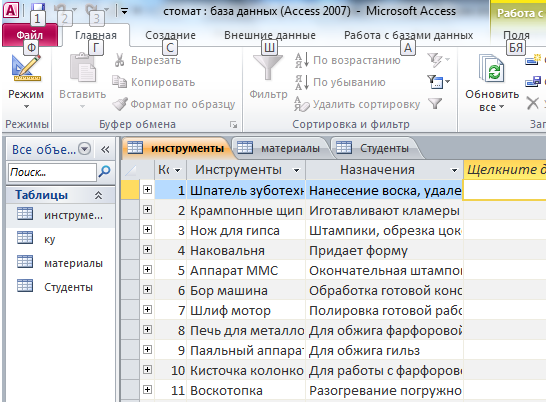 А) записиБ) строкиВ) поляГ) отчетыОткрытого типа:Ненужные пользователю рассылки сообщений по электронной почте в сети Интернет - это ____________6.Дан фрагмент электронной таблицы: 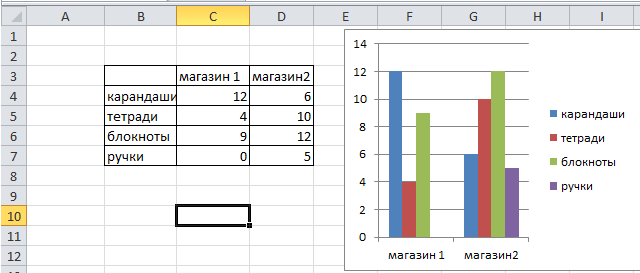 Укажите диапазон, по которому была построена следующая диаграмма.На соответствие:7. Установите соответствие между типом файла и его расширением:8. Установите соответствие между аббревиатурой и определением:На правильную последовательность:9. Сотрудники компьютерной службы подготовили список компьютерных товаров (комплектующих), которые вам необходимо закупить для качественного функционирования вашего деканата. Список приведен ниже. Названия были утеряны.– Принтер –Монитор– Видеокарта – Звуковая  карта – Флеш-накопитель– Жесткий  диск– Сканер – Процессор   10. Укажите упорядоченную по возрастанию последовательность значений.10 000 бит1 Кбайт1000 байтРаздел 2. Оборудование, материалы, инструментыВыбор ответа:1. Какие припои используются для соединения деталей из нержавеющих сталей?А) серебряные припоиБ) золотые и серебряные припоиВ) мягкие припоиГ) средние припоиД) можно использовать любой припой2. Основные требования к отбеламА) минимальное растворяющее действие на металлБ) полное и быстрое растворение окалиныВ) полное и быстрое растворение окалины в течение 10 секундГ) полное и быстрое растворение окалины в течение 20 секундД) все ответы правильны3. Температура плавления КХС:А) 1458градусовБ) 1200градусовВ) 900градусов4. Для выгибания кламмера берут проволоку длиной ____ , толщиной ___.5. __________- наука, изучающая функциональные возможности человека в трудовых процессах, с целью создания для него оптимальных условий труда.6. Наиболее употребляемым материалом для моделей является _________.На соответствие:7. Укажите соответствие: 8. Укажите соответствие:На правильную последовательность:9. Установите последовательность использования инструментов и материалов при полировке съемного пластиночного протезаА фильц, мягкая щетка, жесткая щетка, полисетБ. полисет, жесткая щетка, мягкая щетка, фильцВ. полисет, фильц, жесткая щетка, мягкая щеткаГ. полисет, мягкая щетка, фильц, жесткая щетка, 10. Установите последовательность стадий созревания пластмассы:А. мокрый песок, тянущиеся нити, тестообразная, резиноподобная, твердая стадияБ. тянущиеся нити, мокрый песок, полная полимеризация тестообразная, резиноподобнаяВ. тестообразная, мокрый песок, тянущиеся нити, резиноподобная, полная полимеризацияГ. Резиноподобная, , мокрый песок, тянущиеся нити, полная полимеризация, тестообразнаяРаздел 3. Система качестваВыбор ответа:1. Основанием допуска к медицинской деятельности является документА. ЛицензияБ. СертификатВ. Свидетельство об окончании курсовГ. Запись в трудовой книжке2. Как называется официальное признание органом по аккредитации компетентности физического или юридического лица, выполняющие работы в определенной области оценки соответствияА. АккредитацияБ. ПатентованиеВ. ДекларированиеГ. Декларация3. Какое определение соответствует понятию «сертификация»А. Документ, удостоверяющий соответствие объекта требованиям технических регламентов, положениям стандартов или условиям договоров.Б. Установление тождественности характеристик продукции ее существующим признакам.В. Форма осуществляемого органом по сертификации подтверждения соответствия объектов требованиям технических регламентов положениям стандартов или условиям договораГ. Контроль за соблюдением требований технических регламентов.Открытого типа:4. Специалист, занимающийся лабораторными этапами изготовления зубных протезов это ________________.5. Процедура определения соответствия лица, получившего медицинское образование, требованиям к осуществлению медицинской деятельности по определенной медицинской специальности называется___________________.6. ______________ - наука, изучающая закономерности влияния условий труда на работоспособность и здоровье человека и разрабатывающая мероприятия по профилактике неблагоприятных последствий трудовой деятельности.7. Современные требования к освещенности рабочего места зубного техника (в люксах) _____.На соответствие:8. Установите соответствие профессиональных вредностей в производственных помещениях зуботехнической лаборатории:9. Укажите соответствие:На правильную последовательность:10. Укажите последовательность получения допуска к трудовой деятельности специалистаА. получение сертификата специалистаБ. прохождение курсов повышения квалификацииВ. получение диплома специалистаГ. аккредитация специалистаД. получение свидетельства об присвоении квалификационной категорииРаздел 4. Экономика и правовое обеспечение
профессиональной деятельностиВыбор ответа:Самостоятельно хозяйствующий субъект, созданный в соответствии с действующим законодательством для производства продукции, выполнения работ или оказания услуг:а) рынокб) предприятиев) фирмаг) товариществоИсточником централизованных государственных фондов денежных средств являются:а)национальный доход, создаваемый в сфере материального производстваб) доход отдельных физических лицв) доходы и накопления предприятийг) все ответы верныКрупное капиталистическое предприятие, контролирующее производство, сбыт одного или нескольких видов продукции, при котором на рынке отсутствует конкуренция:а) биржаб) бизнесв) ярмаркаг) монополияЕсли спрос выше предложения, то цена на товар:а) не изменитсяб) упадетв) вырастетОткрытого типа:Впишите слово: ____________ - это сфера товарного обращения и связанная с ним совокупность товарно-денежных отношений, которые возникают между производителями (продавцами) и потребителями (покупателями) в процессе купли-продажи товаров.Впишите слово: суть _______ политики в том, чтобы потратить средств меньше, а получить ценностей больше и тем самым улучшить социально-экономическое положение субъекта.Впишите слово: непосредственная цель функционирования предприятия и одновременно результат его деятельности – это _____________.На соответствие:Установите соответствие между видами налогов и их примерами: к каждой позиции, указанной в первом столбце, подберите соответствующую позицию из второго столбца.Установите соответствие между понятиями и их определениями: 
На правильную последовательность: Расположите в правильной последовательности следующие виды политики по мере расширения:финансоваядоходнаяполитика финансового регулированиясоциально-экономическаяРасположите в правильной последовательности этапы выпуска ценных бумаг:
1) изготовление бланков ценных бумаг, то есть документов, удостоверяющих факт вложения средств
2) учредители принимают решение о выпуске ценных бумаг и составляют проспект (план) эмиссии
3) эмитент регистрирует отчет об итогах выпуска ценных бумаг в государственном органе
4) проспект эмиссии регистрируется в государственном органе
5) размещение ценных бумаг среди граждан и организаций (продажа) Раздел 5. Охрана труда, безопасность жизнедеятельности,
безопасность окружающей средыВыбор ответа:1. При наличии газовых горелок в зуботехнической лаборатории зубной техник, войдя в помещение, должен:А. Включить светБ. Отключить холодильникВ. Понюхать воздухГ. Открыть окно2. При попадании отбела на кожу необходимо:А. Смазать вазелиномБ. Смазать йодомВ. Промыть щелочным раствором и водойГ. Промыть водой3. Излишки пластмассового теста после формовки протеза помещают:А. В кипящую водуБ. В накопитель отходовВ. В ящик рабочего столаГ. В холодную воду4. При протягивании гильз на аппарате Самсона нарушается техника безопасностиА. работа с бинтовыми повязками на рукахБ. протягивании гильз вдвоемВ. Оставлением рычага в конце работы в положении «от себя»Г. Без защитных очковОткрытого типа:5. Система сохранения жизни и здоровья работников в процессе трудовой деятельности, включающая в себя правовые, социально-экономические, организационно-технические, санитарно-гигиенические, лечебно-профилактические, реабилитационные и иные мероприятия – ____________.6. Категорически запрещается при составлении отбела, содержащего серную кислоту лить _________________.7. В зуботехнической лаборатории можно хранить ________________ бензина. На соответствие:8. Установите соответствие профессиональных вредностей в производственных помещениях зуботехнической лаборатории:На правильную последовательность:9. Укажите последовательность действий при дезинфекции съемных протезов перед починкой.А. обработать протез спиртомБ. положить протез в раствор перманганата калия на 30 мин.В. вымыть моющим средствомГ. положить протез в 6% раствор перекиси водородаД. подвергнуть ультрафиолетовому облучению в течении 5 мин10. Укажите последовательность действий в случае утечки газа в зуботехнической лаборатории.А. не включать свет и электроприборыБ. для проветривания открыть настежь окна и двериВ. перекрыть вентили на всех газовых приборахГ. вызвать аварийную газовую службу по телефону «104»Д. оповестить всех находящихся внутри людей, что нужно покинуть помещение быстро и спокойноII. ВАРИАТИВНАЯ ЧАСТЬ ТЕСТОВОГО ЗАДАНИЯ
Раздел 1. Общепрофессиональные дисциплиныАнатомия и физиология человека с биомеханикой зубочелюстной системыВыбор ответа:1. Податливость – разновидность слизистой:А. НеподвижнойБ. ПодвижнойВ. Активно – плодвижнойГ. Пасивно – подвижной2. Наибольшая выпуклость зубаА. ШейкаБ.ЭкваторВ.БифуркацияГ.Эмалевый валик3. Полость рта сообщаться с окружающей средой:А. ЗевомБ. Ротовым отверстиемВ. Грушевидным отверстиемГ. Хоанами4. Зубы служат для:А. Механической обработке пищиБ. Восприятия различных ощущенийВ. Расщепления пищиГ. Формировании пищевого комка5. На верхней челюсти самая большая дуга:А. КорневаяБ. АльвеолярнаяВ .БазальнаяГ. ЗубнаяОткрытого типа:6. Анатомия наука о строении _____________________.7. Верхняя челюсть имеет ____ поверхности. 8.Общие анатомические образования для верхней и нижней челюсти: __________________________________.9. ____________ – шов твердого неба.Признак угла существует для ___________.11.Форма моляров нижней челюсти _______________.На соответствие: Укажите соответствие:Укажите соответствие:На правильную последовательность:14. Укажите последовательность прохождения воздуха по воздухоносным путям: 1. альвеолы2 .носоглотка3. трахея4. Бронхи5. средний носовой ход15. Укажите последовательность прохождения пищевого комка по желудочно – кишечному тракту: 1. желудок2.двенадцатиперстная кишка3.пищевод4. ротовая полость5.прямая кишка6.толстый кишечник7 тонкий кишечникОсновы микробиологии и инфекционная безопасностьВыбор ответа:Функции бактериальных спор:а) защита от неблагоприятных условий окружающей средыб) размножениев) движениег) дыхание2.  Стафилококки в мазках располагаются в виде:а) пакетовб) гроздьев виноградав) цепочекг) одиночных клеток3. Грамположительные бактерии окрашиваются: а) в черный цвет  б) в серый цвет в) в красный цвет г) в фиолетовый цвет Дезинфекция – это:   а) уничтожение патогенных и условно-патогенных микроорганизмов в окружающей среде   б) уничтожение вегетативных форм непатогенных микроорганизмов в) блокирование процесса прорастания спор в вегетативные клетки  г) уничтожение всех микроорганизмов и их спор  Стерилизация – это уничтожение:  а) вегетативных клеток бактерийб) спорообразующих клеток бактерий в) всех микробных клеток и спорг) условно-патогенных микроорганизмов Дезинфекция, которая проводится после выписки больного:а) профилактическаяб) заключительнаяв) текущаяг) стерилизация   Открытого типа:7. Оптимальная температура выращивания для большинства микроорганизмов ______________________8. Метод диагностики, основой которого является посев на питательные среды, называется _________________________9. _____________ - это ядовитые вещества, синтезируемые микроорганизмами10. После вакцинации вырабатывается ________________ иммунитет11. Клетки организма, захватывающие и переваривающие бактерий, называются _____________________На соответствие:12. Установите соответствие между путем передачи инфекции и заболеванием, которое передается данным путем:раневой                                                                А. холератрансмиссивный                                                 Б. маляриявоздушно-капельный                                         В. сифилисводный                                                                 Г.  бешенствоконтактно-половой                                             Д. туберкулез13. Установите соответствие между органоидами бактериальной клетки и их функциями:На правильную последовательность:14. Установите правильную последовательность периодов инфекционного заболевания:1. Период разгара2. Инкубационный период3. Период реконвалесценции4. Продромальный период15. Распределите в порядке возрастания интенсивности эпидемического процесса:1. Вспышка2. Пандемия3. Спорадическая заболеваемость4. ЭпидемияПервая медицинская помощьВыбор ответа:Повреждения или нарушение органов человека при внезапном воздействии окружающей среды это:1.несчастный случай2.редкое заболевание3.травма4.хроническое заболеваниеПомощь, оказанная пострадавшему сразу же после несчастного случая:1.квалифицированная2.первая неотложная3.врачебная4.специализированнаяПервая медицинская помощь:1.помощь, оказанная пострадавшему в медицинском учреждении врачом2. помощь, оказанная пострадавшему в медицинском учреждении медицинской сестрой3.комплекс мероприятий, проводимых пострадавшему на месте происшествия4.доставка пострадавшего в медицинское учреждениеОткрытого типа:Ожог, вследствие воздействия на организм человека кислот и щелочей  называется _____________._______________ – это  повреждение тканей, наступающее от воздействия низкой температуры.Кровотечение, которое останавливают наложением обычной асептической повязки на рану – ____________________.На соответствие:Установите соответствие зависимости повязок от назначения.Установите соответствие названия раны и травмирующего агента:На правильную последовательность:Установите последовательность оказания первой помощи при ранениях:   Скорейшая доставка раненого в хирургический стационарЗащита раны от загрязнений и инфицирования.Остановка кровотечения.Проведение мероприятий, направленных на предупреждение осложнений.Иссечение и удаление инфицированных тканей, инородных тел с последующим послойным ушиванием краев раны.Остановка кровотечения: жгут, прижатие сосуда, давящая повязка.Установите последовательность первой помощи при поражении электрическим током: Немедленное проведение искусственного дыханияБолеутоляющие средстваТранспортировка в стационарПрекратить действие электрического токаСердечные препараты.Стоматологические заболеванияВыбор ответа:1.	Нормальное содержание F в воде:а.	0 – 0,5 мг/лб.	0,6 – 0,8 мг/лв.	0,8 – 1,2 мг/лг.	1,5 мг/л2.	Реминерализирующую терапию проводят при заболевании:а.	средний кариесб.	кариес в стадии пятнав.	глубокий кариесг.	гипоплазия эмали3.	Какая стадия кариеса является начальной?а.	среднийб.	глубокийв.	поверхностныйг.	стадия пятнаОткрытого типа:Наиболее распространенное стоматологическое заболевание – ____________.Кариес – это поражение _________________зуба.На соответствие:6. Указать соответствие: 7. Указать соответствие: На правильную последовательность:8. Выбрать последовательность обследования стоматологического больного:  а. Постановка диагнозаб. Дополнительные методы обследованияв. Осмотрг. Опрос9. Последовательность классификации кариеса по глубине поражения твердых тканей зуба:	а. средний, б. глубокий,в. поверхностный, г. стадия пятна10. Последовательность этапов лечения кариеса: а.  некрэктомия кариозной полости, б. раскрытие кариозной полости, в. формирование кариозной полости, наложение изолирующей прокладки, г. финирование, медикаментозная обработка кариозной полости, наложение постоянной пломбы,  шлифование и полирование пломбы.Раздел 2. Профессиональные модулиВыбор ответа: 1. Зубной техник конструирует протез на основании: А) выбора цвета и формы зубовБ) диалога с пациентомВ) снятия слепка в полости ртаГ) указаний стоматолога2. Что проводится на первом клиническом этапе изготовления частичного съемного протеза?А) проверка конструкции частичного съемного пластиночного протезаБ) определение и фиксация центральной окклюзииВ) снятие полных анатомических слепков с верхней и нижней челюстейГ) припасовка и сдача частичного съемного протезаД) снятие анатомического слепка только с протезируемой челюсти3. Что вы проведете на первом лабораторном этапе изготовления частичного съемного пластиночного протеза?А) загипсовку моделей в окклюдаторБ) замену воска на пластмассуВ) получение рабочей и вспомогательной моделейГ) постановку зубовД) изготовление воскового базиса с окклюзионными валиками, получение рабочей и вспомогательной моделей4. Что проводиться врачом на втором клиническом этапе изготовления частичного съемного пластиночного протеза?А) проверка конструкции частичного съемного пластиночного протезаБ) определение и фиксация центральной окклюзииВ) снятие полных анатомических слепков с верхней и нижней челюстейГ) припасовка и сдача частичного съемного протезаД) снятие анатомического слепка только с протезируемой челюсти5. Что проводится на втором лабораторном этапе изготовления частичного пластиночного протеза?А) загипсовка моделей в окклюдаторБ) замена воска на пластмассуВ) получение рабочей и вспомогательной моделей, постановка зубовГ) постановка зубов6. Резкий нагрев буры:А) Смещает припой с места пайкиБ) Вспучивает порошокВ) Нагревается без пузырей7. Особенность моделирования пришеечной области под металлическую штампованную коронкувоск находится на уровне шейки зуба;воск не доходит до шейки зуба на 0,5 – 1,0 мм;воск перекрывает шейку зуба на 3 – 5мм;воск не доходит до шейки зуба, переход воска на гипс культи зуба в пришеечной области должен быть плавнымОсобенность  моделирования пришеечной области пластмассовой коронки: а)   воск находится на уровне шейки зуба;б) воск не доходит до шейки зуба на 5 – 8 мм;в) воск находится ниже уровня шейки зуба на 8 мм;г) в зависимости от ситуации.9. Для профилактики пористости напряжения в металлическом каркасе бюгельного протеза моделируютфильц;фальц;финагель;грат.Фальц моделируется в видеуступа;капли;возвышениябугорка;Открытого типа:11. Двусторонний концевой дефект зубного ряда относится к __________ классу по классификации дефектов зубных рядов Кеннеди.12. Включенный дефект в боковом отделе зубного ряда относится к ___________ классу по классификации дефектов зубных рядов Кеннеди.13. Включенный дефект в переднем отделе зубного ряда относится к ____________ классу по классификации дефектов зубных рядов Кеннеди.14. Односторонний концевой дефект зубного ряда относится ко ___________ классу по классификации дефектов зубных рядов Кеннеди.15.Микропротезы, расположенные только внутри твёрдых тканей, называются ___________.16.Микропротезы, покрывающие окклюзионную поверхность зуба и одновременно входящие на различную глубину в твёрдые ткани, называются __________.17.Микропротезы, охватывающие снаружи большую часть коронки зуба, называются ____________.18.Любые микропротезы, имеющие дополнительные штифты, называются ___________.19.Область перехода слизистой оболочки где возможна образование    клапана – ________________.20. Анатомический оттиск получают при помощи ______________________.21. Восковой шаблон с окклюзионными валиками изготовливают из  ______________________.22. Для предотвращения деформации воскового базиса его укрепляют _____________________________.23. На рабочих гипсовых моделях границы базиса и фиксирующих элементов съемного пластиночного протеза при частичном отсутствии зубов наноситься ___________.24. Съемные пластиночные протезы при частичном отсутствии зубов восстанавливают жевательную эффективность до ______.25. При прямом способе гипсовке зубы закрывают гипсовым валиком _________.На соответствие:26. Укажите соответствие: 27. Укажите соответствие: 28. Установите соответствие соотношения зубов со стеклом при постановке искусственных зубов ( по Васильеву ) в ортогнатическом прикусе: 29. Укажите соответствие: 30. Укажите соответствие: 31.  Укажите соответствие: 32.  Укажите соответствие: 33.  Укажите соответствие: 34. Укажите соответствие: 35. Укажите соответствие: 36. Укажите соответствие: 37. Установите соответствие: А) Оттиск            1 внутриканальный              Б) Штифт            2 рабочая           В) Коронка          3 альгинатный         Г)  Модель          4 полная38.   Установить соответствие: 39. Установите соответствие: На правильную последовательность:40. Укажите последовательность действий по изготовлению частичного съёмного пластиночного протезаА) слепки, модели, шлифовка и полировки, полимеризация, определение центральной окклюзии, расстановка зубов, наложение протеза.Б) наложение протеза, слепки, модели, шлифовка и полировки, полимеризация, определение центральной окклюзии, расстановка зубов.В) слепки, модели, полимеризация, определение центральной окклюзии, расстановка зубов, шлифовка и полировки, наложение протеза.Г) слепки, модели, определение центральной окклюзии, расстановка зубов, полимеризация, шлифовка и полировки, наложение протеза.41. Укажите последовательность действий при изготовлении частичного съёмного пластиночного протезаА) слепки, модели, шлифовка и полировка, полимеризация, определение центральной окклюзии, расстановка зубов, наложение протеза.Б) наложение протеза, слепки, модели, шлифовка и полировка, полимеризация, определение центральной окклюзии, расстановка зубов.В) слепки, модели, полимеризация, определение центральной окклюзии, расстановка зубов. шлифовка и полировка, наложение протеза.Г) слепки, модели, определение центральной окклюзии, расстановка зубов, полимеризация, шлифовка и полировка, наложение протеза.42.  Укажите последовательность действий при изготовлении штампованной металлической коронкиА) отливка модели, гравировка шейки, восковое моделирование, изготовление гипсового штампа, изготовление гипсового блока, предварительная штамповка, окончательная штамповка, шлифовка и полировка.Б) отливка модели, изготовление гипсового штампа, изготовление гипсового блока, гравировка шейки, восковое моделирование, предварительная штамповка, окончательная штамповка, шлифовка и полировка.В) окончательная штамповка, гравировка шейки, восковое моделирование, изготовление гипсового штампа, изготовление гипсового блока, отливка модели, предварительная штамповка, окончательная штамповка, шлифовка и полировка.Г) изготовление гипсового блока, отливка модели, гравировка шейки, восковое моделирование, изготовление гипсового штампа, предварительная штамповка, окончательная штамповка, шлифовка и полировка.43.Укажите последовательность действий изготовления пластмассовой коронки:1. Отливка модели, загипсовка в окклюдатор, моделирование из воска, загипсовка в кювету, полимеризация, шлифовка, полировка2. Отливка модели, моделирование из воска, загипсовка в окклюдатор, загипсовка в кювету, полимеризация, шлифовка, полировка3.Отливка модели, загипсовка в кювету, загипсовка в окклюдатор, моделирование из воска, полимеризация, шлифовка, полировка4.Отливка модели, полимеризация, шлифовка, полировка, загипсовка в окклюдатор, моделирование из воска, загипсовка в кювету.44. Укажите последовательность изготовления разборной комбинированной модели:1.Штифтование, распиливание, заливка супер гипсом, установка ретинционной системы, заливка цокольным гипсом, распиливание, обработка штампов, покрытие компенцационным лаком. 2.Штифтование, заливка супер гипсом, установка ретинционной системы, заливка цокольным гипсом, распиливание, обработка штампов, покрытие компенцационным лаком3.Штифтование, обработка штампов, заливка супер гипсом, установка ретинционной системы, заливка цокольным гипсом, распиливание, обработка штампов, покрытие компенцационным лаком4. Штифтование, распиливание, обработка штампов, заливка супер гипсом, установка ретинционной системы, заливка цокольным гипсом, распиливание, покрытие компенцационным лаком. 45. Укажите последовательность действий при загипсовке моделей в окклюдатор:1. Сопоставление моделей в положении центральной окклюзии, фиксирование, замачивание, замешивание гипса,загипсовка нижней рамы, загипсовка верхней рамы, удаление излишков гипса.2. Сопоставление моделей в положении центральной окклюзии, фиксирование, замачивание, загипсовка верхней рамы, замешивание гипса,загипсовка нижней рамы, удаление излишков гипса.3.  Сопоставление моделей в положении центральной окклюзии, удаление излишков гипса фиксирование, замачивание, замешивание гипса, загипсовка нижней рамы, загипсовка верхней рамы.4 Фиксирование, замачивание, замешивание гипса,загипсовка нижней рамы, загипсовка верхней рамы, удаление излишков гипса.46. Укажите последовательность действий подготовки протеза к полимеризации:1.Окончательное моделирование базиса протеза, срезание гипсовых зубов, освобождение кламмеров, замачивание модели, замешивание гипса и загипсовывание модели в нижнюю часть кюветы, замачивание половины кюветы, загипсовка второй половины кюветы2. Окончательное моделирование базиса протеза, освобождение кламмеров, замачивание модели, замешивание гипса и загипсовывание модели в нижнюю часть кюветы, замачивание половины кюветы, загипсовка второй половины кюветы3. Окончательное моделирование базиса протеза, срезание гипсовых зубов, замачивание модели, замешивание гипса и загипсовывание модели в нижнюю часть кюветы, замачивание половины кюветы, загипсовка второй половины кюветы4. Окончательное моделирование базиса протеза, срезание гипсовых зубов, освобождение кламмеров, замачивание модели, замешивание гипса,замачивание половины кюветы, загипсовка второй половины кюветы47. Укажите последовательность действий при обработке пластиночного протеза:1. Выемка из кюветы, очищение от гипса, грубая обработка, полировка2. Выемка из кюветы, очищение от гипса, шлифовка, полировка3. Выемка из кюветы, грубая обработка, шлифовка, полировка4. Выемка из кюветы, очищение от гипса, грубая обработка, шлифовка, полировка48. Укажите последовательность нанесение керамической массы:1. Нанесение первого оппакера, второго слоя оппакера, нанесение дентина, нанесение эмали, нанесение красок и глазури2.  Образование оксида, нанесение первого оппакера, второго слоя оппакера, нанесение дентина, нанесение эмали, нанесение красок.3. Образование оксида, нанесение первого оппакера, второго слоя оппакера, нанесение дентина, нанесение эмали, нанесение красок и глазури4. Образование оксида, нанесение первого оппакера, второго слоя оппакера, нанесение дентина, нанесение кпасок и глазури49. Укажите последовательность действий при изготовлении штампованно – паянного мостовидного протеза:1. Отливка моделей, отливка моделей вместе с коронками, моделирование промежуточной части, паяние, отбеливание, шлифовка, полировка.2. Отливка моделей, изготовление опорных коронок, отливка моделей вместе с коронками, моделирование промежуточной части, отбеливание, шлифовка, полировка.3. Отливка моделей, изготовление опорных коронок, моделирование промежуточной части, паяние, отбеливание, шлифовка, полировка.4. Отливка моделей, изготовление опорных коронок, отливка моделей вместе с коронками, моделирование промежуточной части, паяние, отбеливание, шлифовка, полировка.50.Укажите последовательность действий изготовления пластмассовой коронки:1. Отливка модели, загипсовка в окклюдатор, моделирование из воска, загипсовка в кювету, полимеризация, шлифовка, полировка2. Отливка модели, моделирование из воска, загипсовка в окклюдатор, загипсовка в кювету, полимеризация, шлифовка, полировка3.Отливка модели, загипсовка в кювету, загипсовка в окклюдатор, моделирование из воска, полимеризация, шлифовка, полировка4.Отливка модели, полимеризация, шлифовка, полировка, загипсовка в окклюдатор, моделирование из воска, загипсовка в кювету.№п\пНаименование темы вопросовКол-вовопросовФормат вопросовФормат вопросовФормат вопросовФормат вопросов№п\пНаименование темы вопросовКол-вовопросовВыборответаОткрытаяформаВопрос на соответствиеВопрос на установление последователь- ностиI. Инвариантная часть тестового задания:1Информационные технологии в профессиональной деятельности411112Оборудование, материалы, инструменты411113Системы качества, стандартизации и сертификации411114Охрана труда, безопасность жизнедеятельности, безопасность окружающей среды411115Экономика и правовое обеспечение профессиональной деятельности41111ИТОГО:20II. Вариативная часть тестового задания:1Общепрофессиональные дисциплины1035112Профессиональные модули102332ИТОГО:20ИТОГО:40№п\пНаименование темы вопросовКол-вовопросовКоличество балловКоличество балловКоличество балловКоличество балловКоличество баллов№п\пНаименование темы вопросовКол-вовопросовВыборответаОткрытаяформаВопрос на соответствиеВопрос на установление после- довтиМакс.баллI. Инвариантная часть тестового задания:1Информационные технологии в профессиональной деятельности40,10,20,30,412Оборудование, материалы, инструменты40,10,20,30,413Системы качества, стандартизации и сертификации40,10,20,30,414Охрана труда, безопасность жизнедеятельности, безопасность окружающей среды40,10,20,30,415Экономика и правовое40,10,20,30,41обеспечение профессиональной деятельностиИТОГО:205II. Вариативная часть тестового задания:1Общепрофессиональные дисциплины100,31,00,30,422Профессиональные модули100,20,91,50,43ИТОГО:205ИТОГО:40101.Текстовый файлА) *.ppt2. ПрезентацияБ) *.avi3. Видео-файлВ) *.doc4. Аудио-файлГ) *.mp31. FATА) таблица размещения файлов2. HTMLБ) язык гипертекстовой разметки3. HTTPВ) протокол передачи гипертекста4. TCP/IPГ) сетевая модель передачи данных, представленных в цифровом видеНаименованиеХарактеристикаАLCD 19” LG Flatron W1934S-SN (Silver, TN+Film, Wide, 1440*900 Matte, 300 кд/м2, 1000:1, 5 мс, 160°гор./160°вер.)БCanon PIXMA iP3500 (A4, струйный, 4 цвета, 4 картриджа, капля - 2 пл., разрешениедо 4800*1200 dpi, 25/17 ppm, 36дБ, USB, печатьбезполей, PictBridge, 4.9 кг)ВCompactFlash 4Gb Apacer 133x (длязеркальныхфотокамер Canon/Nikon/Sony/Pentax/Samsung, атакжедляКПК)ГHDD SAS 1Tb(1000Gb) Seagate <ST31000640SS> (Barracuda ES.2, SAS, 7200rpm, 16Mb, NCQ)ДIntel Pentium-IV 531 <OEM> (3.0Ghz, кэш 1Mb, 64-bit, FSB 800Mhz, Prescott 0.09 мкм, подд. HT, SSE3, EVP, TDP 84W)А) Протакрил1. Для изготовления пластмассовых коронок и фасеток мостовидных протезовБ) Этакрил2. Для изготовления ортодонтических аппаратовВ) Бесцветная пластмасса3. Для изготовления базисов съёмных пластиночных протезовГ) Синма - М4. Для починки съёмных пластиночных протезов.А) Базисный воск1. Для моделирования штампованных коронокБ) Бюгельный воск2. Для моделирования цельнолитых металлических коронокВ) Лавакс3. Для моделирования металлического базиса съёмного протеза, каркаса бюгельного протезаГ) Моделировочный воск4. Для моделирования базиса съёмного пластиночного протеза1. В гипсовочнойА. Пыль абразивных материалов и материалов протеза2. В паяльнойБ. Пары воды, акрилов, летучих компонентов воска3. В полимерии-изационнойВ. Пары кислот, металлов и материалов припоя4. В полировочнойГ. Пыль, гипс1Формовочная и полимеризационная А. Комната предназначена для получения гипсовых моделей, гипсовки их в кювету, освобождения готовых протезов от гипса называется2.ПолировочнаяБ. Комната с литейными аппаратами, предназначенные для отливки деталей зубных протезов из различных сплавов металлов.3. ПаяльнаяВ. Комната предназначена для приготовления пластмассы и изготовления пластмассовых протезов (полимеризации пластмасс).4. ЛитейнаяГ. Комната оснащена несколькими специальными аппаратами (с мощными пылеуловительными системами), с помощью которых полируют протезы, завершая их изготовление.5. ГипсовочнаяД. Комната для проведения процесса паяния различных частей протезов.6. ЗагатовочнаяЕ. Комната для выполнения ряда основных процессов по изготовлению зубного протеза (моделировки, изготовления восковых базисов с окклюзионными валиками, постановки искусственных зубов).А) прямые налоги 1) акцизный сборБ) косвенные налоги2) подоходный налог3) налог на наследство4) налог на добавленную стоимость5) налог на прибыльПонятие:Определение: A) спросБ) предложение B) цена товара Г) налог1) количество товаров и услуг, которое продавцы имеют возможность и желание продать потребителям в определенном месте и в определенное время 2) вид обязательных платежей в государственный или местный бюджет, который осуществляют юридические и физические лица 3) потребность в товарах при сложившихся ценах и денежных доходах4) стоимость единицы товара, выраженная количеством денег, которые придется платить при покупке товара1. В гипсовочнойА. Пыль абразивных материалов и материалов протеза2. В паяльнойБ. Пары воды, акрилов, летучих компонентов воска3. В полимеризационнойВ. Пары кислот, металлов и материалов припоя4. В полировочнойГ. Пыль, гипскостискелет1 ключицаа – лицевой отдел черепа2 верхняя челюстьб – мозговой отдел черепа3 затылочная костьв -  грудная клетка4 позвонокг – позвоночный столб5 берцовая костьд – нижняя конечностьЗубная формулаГруппа зубов1 – 25а – резец2 – 17б – клык3 – 42в – премоляр4 - 33г - моляр  1.  капсула2. нуклеоид3. рибосомы4. включенияА. наследственная информацияБ.  защита клеткиВ. запас питательных веществГ.  синтез белкаА. Защищает рану от внешних воздействий1. Коррегирующие повязкиБ. Создает давление на участок тела для остановки кровотечения2. Обыкновенные повязкиВ. Обеспечивает необходимую неподвижность поврежденной части тела3. Окклюзионные повязкиГ. Герметично закрывает полость тела4. Давящие повязки.Д. Исправляет неправильное положение какой-либо части тела5. Иммобилизирующие повязкиА. При воздействии колющим предметом.1. огнестрельные раныБ. При нанесении режущим предметом2. колотые раныВ. Повреждение острым и тяжелым предметом3. режущие раныГ. Повреждение тупым предметом4. рубленые раныД. Огнестрельное повреждение5. ушибленные раны1.Инструмент для замешивания пломбировочного материалаа.Стоматологический пинцет2.Инструмент для определения подвижности зубовб.Стоматологическое зеркало3.Инструмент для обзора труднодоступных поверхностейв.Стоматологический зонд4.Инструмент для зондированияг.Шпатель стоматологический1.Заболевание твердых тканей зуба некариозного происхожденияа.Стоматит, глоссит, палатиннит2.Заболевания СОПРб Пародонтит,пародонтоз3.Заболевания пародонтав Флюороз,клиновидный дефект,гипоплазияА. Липкий воск1. Для моделирования каркаса бюгельного протезаБ. Базисный воск2. Для моделирования цельнолитых коронокВ. Лавакс3. Для склеивания отломков моделей и слепкаГ. Восколит4. Для моделирования базиса съемного пластиночного протезаА. Титан1. Изготавливают каркас бюгельного протезаБ. КХС2. Используют для изготовления электронагревательных приборовВ. Суперпал3. В качестве основы в металлокерамических и металлопластмассовых протезов  Г. Нихром4. Изготавливают внутрикостные имплантыА. Клык1. медиально-небным бугромБ. Первый премоляр2. отстоит на 0,5 ммВ. Первый  резец3. касаетсяГ. Первый моляр4. щечным бугромД. Второй  резец5. щечным и небным буграмиЕ. Второй премоляр6. медиальным углом1. Брекет-системыА. Для лечения дистальной окклюзии с сагитальной резцовой дизокклюзии2. Аппарат БрюкляБ. Для расширения верхнего зубного ряда, верхней челюсти3. Регулятор функции Френкля I типаВ. Для лечения обратного резцового перекрытия4. Аппарат с пружиной КоффинаГ. Для лечения аномалий отдельных зубов, зубных рядов, прикусаФормовочная и полимеризационная А. Комната предназначена для получения гипсовых моделей, гипсовки их в кювету, освобождения готовых протезов от гипса называется2.ПолировочнаяБ. Комната с литейными аппаратами, предназначенные для отливки деталей зубных протезов из различных сплавов металлов.3. ПаяльнаяВ. Комната предназначена для приготовления пластмассы и изготовления пластмассовых протезов (полимеризации пластмасс).4. ЛитейнаяГ. Комната оснащена несколькими специальными аппаратами (с мощными пылеуловительными системами), с помощью которых полируют протезы, завершая их изготовление.5. ГипсовочнаяД. Комната  для проведения процесса паяния различных частей протезов.6. ЗагатовочнаяЕ. Комната  для выполнения ряда основных процессов по изготовлению зубного протеза (моделировки, изготовления восковых базисов с окклюзионными валиками, постановки искусственных зубов).1.Преимущество бюгельных протезовА) Сложность изготовления2.Отличие от пластиночных протезовБ) Калибр3.Недостатки бюгельных протезовВ) Огнеупорная модель4.Инструмент для определения точки окончания плеча опорно-удерживающего кламмераГ )Металлический каркас5.Необходимо для точного литья каркаса бюгельного протезаД) Равномерное распределение жевательного давления1. Основные элементы бюгельных протезовА) лапки, амортизаторы, дробитель нагрузки2. Дополнительные элементыБ) базис, дуга, сетки-сёдла, кламмеры3. Методы параллелометрииВ) логический, выбора, Новака4. Второй тип кламмерной системы НеяГ) Бонихарта5. Атипичный кламмерД) РоучаА) Шпатель зуботехнический1. Для нанесения расплавленного при моделировании зубовБ) Крампонные щипцы2. Для замешивания гипса в колбеВ) Гипсовый нож3. Обрезания излишков гипса с моделиГ) Гипсовый шпатель4. Изгибание кламмеров и проволочных элементовА) Аппарат ММСИ1. Для отжигания гильзБ) Наковальня2. Для окончательной штамповки коронокВ) Аппарат «Самсон»3. Для предварительной шамповки коронокГ) Бензиновая горелка4. Для протягивания стальных гильзА) Прочность1. Изменение размеров и формы тела под действием применяемых к нему сил.Б) Деформация2. Свойства материала деформироваться без разрушения под действием внешних сил, вызывающих изменение его формы.В) Упругость3. Способность материала без разрушения сопротивляться действию внешних сил, вызывающих деформацию.Г) Пластичность4. Способность материала восстанавливать свою форму после прекращения действия внешних сил, вызывающих изменение его формы.А) Твёрдость1. Это способность газов и жидкостей оказывать сопротивление действию внешних сил, вызывающих их течение.Б) Вязкость2. Это работа, израсходованная на ударный излом образца.В) Ударная вязкость3. Характеризует свойства тела противостоять пластической деформации при проникновении в него другого твёрдого тела.Г) Текучесть4. Способность материала заполнять форму.А. Стерилизация1.Удаление всех мелких частиц, биологических жидкостей с поверхностей материалов и инструментовБ. Дезинфекция2. Освобождение предмета или материала от всех видов микроорганизмов, включая бактерии и их споры, грибы и вирусыВ.Предстерилизационная обработка3. Уничтожение микроорганизмов на всех поверхностях предметов и материаловВоскиприменение1БазисныйА. Склеивание2МодеваксБ.Моделирование вкладок3ЛаваксВ.Моделирование коронок4ЛипкийГ.Изготовление восковых базисов